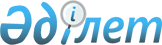 О внесении изменений и дополнений в решение Енбекшиказахского районного маслихата от 22 декабря 2010 года N 43-1 "О бюджете Енбекшиказахского района на 2011-2013 годы"
					
			Утративший силу
			
			
		
					Решение маслихата Енбекшиказахского района Алматинской области от 18 марта 2011 года N 48-1. Зарегистрировано Управлением юстиции Енбекшиказахского района Департамента юстиции Алматинской области 05 апреля 2011 года N 2-8-173. Утратило силу решением маслихата Енбекшиказахского района Алматинской области от 19 апреля 2012 года N 6-12      Сноска. Утратило силу решением маслихата Енбекшиказахского района Алматинской области от 19.04.2012 N 6-12.

      Примечание РЦПИ:

      В тексте сохранена авторская орфография и пунктуация.       

В соответствии с пунктом 1 статьи 106, с пунтами 1 и 5 статьи 109 Бюджетного Кодекса Республики Казахстан, пунктом 1 статьи 6 Закона Республики Казахстан "О местном государственном управлении и самоуправлении в Республике Казахстан" и на основании письма областного Управления экономики и бюджетного планирования от 4 марта 2011 года за N 30-30/256, письма акима Енбекшиказахского района от 14 марта 2011 года за N 09-01/531, маслихат Енбекшиказахского района РЕШИЛ:

       

1. В решение Енбекшиказахского районного маслихата от 22 декабря 2010 года "О бюджете Енбекшиказахского района на 2011-2013 годы" за N 43-1 (Зарегистрировано в Управлении юстиции Енбекшиказахского района 31 декабря 2010 года за N 2-8-167, опубликовано в районной газете "Енбекшиказах" 14 января 2011 года в N 3, зарегистрировано в Управлении юстиции Енбекшиказахского района 25 февраля 2011 года за N 2-8-171, опубликовано в районной газете "Енбекшиказах" 4 марта 2011 года в N 10) внести следующие изменения и дополнения:



      В пункте 1.1 в нижеследующих строках:



      1) "Доходы" цифру "9326165" заменить на цифру "9392230", в том числе:

      "поступление трансфертов" цифру "7484091" заменить на цифру "7550156".



      2) "Расходы" цифру "9665377" заменить на цифру "9733401".



      По строке 4:

      "Образование" цифру "6778170" заменить на цифру "6831905", в том числе дополнить строкой следующего содержания "Увеличение размера доплаты за квалификационную категорию учителям школ и воспитателям организаций образования", сумма "52231".

      "Социальная помощь и социальное обеспечение" цифру "479163" заменить на цифру "482023", в том числе дополнить строкой следующего содержания "Оказание мер государственной поддержки участникам Программы занятости 2020", сумма "2860".

      "Сельское, водное, лесное, рыбное хозяйство, особо охраняемые природные территории, охрана окружающей среды и животного мира, земельные отношения" цифру "169320" заменить на цифру "180749".



      2. Приложение N 1 указанного решения утвердить согласно приложения N 1 настоящего решения.



      3. Приложение N 2 указанного решения утвердить согласно приложения N 2 настоящего решения.



      4. Приложение N 3 указанного решения утвердить согласно приложения N 3 настоящего решения.



      5. Настоящее решение вводится в действие с 01 января 2011 года.      Председатель Сессии

      районного маслихата                        К. Дюсембаева      Секретарь районного

      маслихата                                  А. Талкамбаев      СОГЛАСОВАНО:      Начальник ГУ "Отдел экономики,

      бюджетного планирования и

      предпринимательства"

      Енбекшиказахского района                   И. Ахметов

      18 марта 2011 года

Приложение 1

К решению Енбекшиказахского

районного маслихата "О внесении

изменений в решение Енбекшиказахского

районного маслихата от 22 декабря

2010 года N 43-1 "О бюджете

Енбекшиказахского района на

2011-2013 годы" от 18 марта

2011 года N 48-1Приложение 1

К решению Енбекшиказахского

районного маслихата от 22 декабря

2010 года N 43-1 "О бюджете

Енбекшиказахского района

на 2011-2013 годы"

Приложение 2

К решению Енбекшиказахского

районного маслихата "О внесении

изменений в решение Енбекшиказахского

районного маслихата от 22 декабря

2010 года N 43-1 "О бюджете

Енбекшиказахского района на

2011-2013 годы" от 18 марта

2011 года N 48-1Приложение 2

К решению Енбекшиказахского

районного маслихата от 22 декабря

2010 года N 43-1 "О бюджете

Енбекшиказахского района

на 2011-2013 годы" 

Перечень местных бюджетных программ развития районного бюджета

на 2011 год

Приложение 3

К решению Енбекшиказахского

районного маслихата "О внесении

изменений в решение Енбекшиказахского

районного маслихата от 22 декабря

2010 года N 43-1 "О бюджете

Енбекшиказахского района на

2011-2013 годы" от 18 марта

2011 года N 48-1Приложение 3

К решению Енбекшиказахского

районного маслихата от 22 декабря

2010 года N 43-1 "О бюджете

Енбекшиказахского района

на 2011-2013 годы" 

Перечень местных бюджетных программ не подлежащих

секвестрированию в ходе исполнения районного бюджета на 2011 год
					© 2012. РГП на ПХВ «Институт законодательства и правовой информации Республики Казахстан» Министерства юстиции Республики Казахстан
				КатегорияКатегорияКатегорияКатегорияСумма

(тыс.

тенге)КлассКлассКлассСумма

(тыс.

тенге)ПодклассПодклассСумма

(тыс.

тенге)НаименованиеСумма

(тыс.

тенге)1. ДОХОДЫ93922301Налоговые поступления179780404Hалоги на собственность14598501Hалоги на имущество12268003Земельный налог330504Hалог на транспортные средства1910005Единый земельный налог900005Внутренние налоги на товары, работы и услуги3048002Акцизы2662103Поступления за использование природных и других ресурсов81004Сборы за ведение предпринимательской и профессиональной деятельности244905Налог на игорный бизнес600008Обязательные платежи, взимаемые за совершение юридически значимых действий и (или) выдачу документов уполномоченными на то государственными органами или должностными лицами331541Государственная пошлина331542Неналоговые поступления927001Доходы от государственной собственности22501Поступления части чистого дохода государственных предприятий03Дивиденды на государственные пакеты акций, находящиеся в государственной собственности1505Доходы от аренды имущества, находящегося в государственной собственности210004Штрафы, пени, санкции, взыскания, налагаемые государственными учреждениями, финансируемыми из государственного бюджета, а также содержащимися и финансируемыми из бюджета (сметы расходов) Национального Банка Республики Казахстан8201Штрафы, пени, санкции, взыскания, налагаемые государственными учреждениями, финансируемыми из государственного бюджета, а также содержащимися и финансируемыми из бюджета (сметы расходов) Национального Банка Республики Казахстан, за исключением поступлений82006Прочие неналоговые поступления62001Прочие неналоговые поступления62003Поступления от продажи основного капитала3500001Продажа государственного имущества, закрепленного за государственными учреждениями01Продажа государственного имущества, закрепленного за государственными учреждениями003Продажа земли и нематериальных активов350001Продажа земли350002Продажа нематериальных активов04Поступление трансфертов755015602Трансферты из вышестоящих органов государственного управления75501562Трансферты из областного бюджета7550156Функциональная группаФункциональная группаФункциональная группаФункциональная группаСумма

(тыс.тенге)Администратор бюджетных программАдминистратор бюджетных программАдминистратор бюджетных программСумма

(тыс.тенге)ПрограммаПрограммаСумма

(тыс.тенге)НаименованиеСумма

(тыс.тенге)2. РАСХОДЫ97334011Государственные услуги общего характера420609Представительные, исполнительные и другие органы, выполняющие общие функции государственного управления380196112Аппарат маслихата района (города областного значения)12827001Услуги по обеспечению деятельности маслихата района (города областного значения)12527003Капитальные расходы государственных органов300122Аппарат акима района (города областного значения)86631001Услуги по обеспечению деятельности акима района (города областного значения)67541003Капитальные расходы государственных органов19090123Аппарат акима района в городе, города районного значения, поселка, аула (села), аульного (сельского) округа280738001Услуги по обеспечению деятельности акима района в городе, города районного значения, поселка, аула (села), аульного (сельского) округа267238022Капитальные расходы государственных органов13500Финансовая деятельность13030452Отдел финансов района (города областного значения)9452001Услуги по реализации государственной политики в области исполнения бюджета района (города областного значения) и управления коммунальной собственностью района (города областного значения9452003Проведение оценки имущества в целях налогообложения2558018Капитальные расходы государственных органов1020Планирование и статистическая деятельность27383476Отдел экономики, бюджетного планирования и предпринимательства района (города областного значения)27383001Услуги по реализации государственной политики в области формирования, развития экономической политики, системы государственного планирования, управления района и предпринимательства (города областного значения)23383003Капитальные расходы государственных органов40002Оборона1812Военные нужды1387122Аппарат акима района (города областного значения)1387005Мероприятия в рамках исполнения всеобщей воинской обязанности1387Организация работы по чрезвычайным ситуациям425007Мероприятия по профилактике и тушению степных пожаров районного (городского) масштаба, а также пожаров в населенных пунктах, в которых не созданы органы государственной противопожарной службы4253Общественный порядок, безопасность, правовая, судебная, уголовно-исполнительная деятельность15422Правоохранительная деятельность15422458Отдел жилищно-коммунального хозяйства, пассажирского транспорта и автомобильных дорог района (города областного значения)15422021Обеспечение безопасности дорожного движения в населенных пунктах154224Образование6831905Дошкольное воспитание и обучение861647123Аппарат акима района в городе, города районного значения, поселка, аула (села), аульного (сельского) округа379025Увеличение размера доплаты за квалификационную категорию учителям школ и воспитателям дошкольных организаций образования379471Отдел образования, физической культуры и спорта района (города областного значения)861268003Обеспечение деятельности организаций дошкольного воспитания и обучения810118025Увеличение размера доплаты за квалификационную категорию учителям школ и воспитателям дошкольных организаций образования51150Начальное, основное среднее и общее среднее образование5757684123Аппарат акима района в городе, города районного значения, поселка, аула (села), аульного (сельского) округа32958005Организация бесплатного подвоза учащихся до школы и обратно в аульной (сельской) местности32958471Отдел образования, физической культуры и спорта района (города областного значения)5724726004Общеобразовательное обучение5606540005Дополнительное образование для детей и юношества118186006Внедрение новых технологий обучения в государственной системе образования за счет целевых трансфертов из республиканского бюджета0Техническое и профессиональное, послесреднее образование46290471Отдел образования, физической культуры и спорта района (города областного значения)46290007Организация профессионального обучения46290Прочие услуги в области образования166284467Отдел строительства района (города областного значения)15000037Строительство и реконструкция объектов образования15000471Отдел образования, физической культуры и спорта района (города областного значения)151284008Информатизация системы образования в государственных учреждениях образования района (города областного значения)23202009Приобретение и доставка учебников, учебно-методических комплексов для государственных учреждений образования района (города областного значения)70100020Ежемесячные выплаты денежных средств опекунам (попечителям) на содержание ребенка сироты (детей-сирот), и ребенка (детей), оставшегося без попечения родителей35532022Обеспечение доступа организаций образования доступа к сети Интернет0023Обеспечение оборудованием, программным обеспечением детей-инвалидов, обучающихся на дому224506Социальная помощь и социальное обеспечение482023Социальная помощь445006451Отдел занятости и социальных программ района (города областного значения)445006002Программа занятости66654004Оказание социальной помощи на приобретение топлива специалистам здравоохранения, образования, социального обеспечения, культуры и спорта в сельской местности в соответствии с законодательством Республики Казахстан37467005Государственная адресная социальная помощь39317006Жилищная помощь101014007Социальная помощь отдельным категориям нуждающихся граждан по решениям местных представительных органов4331010Материальное обеспечение детей-инвалидов, воспитывающихся и обучающихся на дому7439014Оказание социальной помощи нуждающимся гражданам на дому28874016Государственные пособия на детей до 18 лет143640017Обеспечение нуждающихся инвалидов обязательными гигиеническими средствами и предоставление услуг специалистами жестового языка, индивидуальными помощниками в соответствии с индивидуальной программой реабилитации инвалида16270Прочие услуги в области социальной помощи и социального обеспечения37017451Отдел занятости и социальных программ района (города областного значения)37017001Услуги по реализации государственной политики на местном уровне в области обеспечения занятости и реализации социальных программ для населения32020011Оплата услуг по зачислению, выплате и доставке пособий и других социальных выплат49977Жилищно-коммунальное хозяйство1120277Жилищное хозяйство308742458Отдел жилищно-коммунального хозяйства, пассажирского транспорта и автомобильных дорог района (города областного значения)0003Организация сохранения государственного жилищного фонда0467Отдел строительства района (города областного значения)308742003Строительство и (или) приобретение жилья государственного коммунального жилищного фонда252437004Развитие, обустройство и (или) приобретение инженерно-коммуникационной инфраструктуры56305019Строительство жилья0Коммунальное хозяйство724934458Отдел жилищно-коммунального хозяйства, пассажирского транспорта и автомобильных дорог района (города областного значения)724934012Функционирование системы водоснабжения и водоотведения65872028Развитие коммунального хозяйства83023029Развитие системы водоснабжения576039467Отдел строительства района (города областного значения)0005Развитие коммунального хозяйства0Благоустройство населенных пунктов86601458Отдел жилищно-коммунального хозяйства, пассажирского транспорта и автомобильных дорог района (города областного значения86601015Освещение улиц населенных пунктов45000016Обеспечение санитарии населенных пунктов11750017Содержание мест захоронений и погребение безродных2978018Благоустройство и озеленение населенных пунктов268738Культура, спорт, туризм и информационное пространство339565Деятельность в области культуры287955478Отдел внутренней политики, культуры и развития языков района (города областного значения)287955009Поддержка культурно-досуговой работы287955Спорт3881471Отдел образования, физической культуры и спорта района (города областного значения3881014Проведение спортивных соревнований на районном (города областного значения) уровне3075015Подготовка и участие членов сборных команд района (города областного значения) по различным видам спорта на областных спортивных соревнованиях806Информационное пространство35672478Отдел внутренней политики, культуры и развития языков района (города областного значения)35672005Услуги по проведению государственной информационной политики через газеты и журналы4452007Функционирование районных (городских) библиотек26547008Развитие государственного языка и других языков народа Казахстана4673Прочие услуги по организации культуры, спорта, туризма и информационного пространства12057478Отдел внутренней политики, культуры и развития языков района (города областного значения)12057001Услуги по реализации государственной политики на местном уровне в области информации, укрепления государственности и формирования социального оптимизма граждан, развития языков и культуры11430003Капитальные расходы государственных органов0004Реализация региональных программ в сфере молодежной политики62710Сельское, водное, лесное, рыбное хозяйство, особо охраняемые природные территории, охрана окружающей среды и животного мира, земельные отношения180749Сельское хозяйство474Отдел сельского хозяйства и ветеринарии района (города областного значения) бөлімі25427001Услуги по реализации государственной политики на местном уровне в сфере сельского хозяйства и ветеринарии 18169003Капитальные расходы государственных органов300006Организация санитарного убоя больных животных0007Организация отлова и уничтожения бродячих собак и кошек900008Возмещение владельцам стоимости изымаемых и уничтожаемых больных животных, продуктов и сырья животного происхождения2853011Проведение ветеринарных мероприятий по энзоотическим болезням животных3205476Отдел экономики, бюджетного планирования и предпринимательства района (города областного значения)42385004Бюджетные кредиты для реализации мер социальной поддержки специалистов социальной сферы сельских населенных пунктов36653099Реализация мер социальной поддержки специалистов социальной сферы сельских населенных пунктов за счет целевого трансферта из республиканского бюджета5732Земельные отношения14542463Отдел земельных отношений района (города областного значения)14542001Услуги по реализации государственной политики в области регулирования земельных отношений на территории района (города областного значения)14542002Работы по переводу сельскохозяйственных угодий из одного вида в другой0006Землеустройство, проводимое при установлении границ городов районного значения, районов в городе, поселков аулов (сел), аульных (сельских) округов0007Капитальные расходы государственных органов0Прочие услуги в области сельского, водного, лесного, рыбного хозяйства, охраны окружающей среды и земельных отношений98395474Отдел сельского хозяйства и ветеринарии района (города областного значения)98395013Проведение противоэпизоотических мероприятий9839511Промышленность, архитектурная, градостроительная и строительная деятельность12604Архитектурная, градостроительная и строительная деятельность12604467Отдел строительства района (города областного значения)7092001Услуги по реализации государственной политики на местном уровне в области строительства7092017Капитальные расходы государственных органов0468Отдел архитектуры и градостроительства района ( города областного значения)5512001Услуги по реализации государственной политики в области архитектуры и градостроительства на местном уровне5512004Капитальные расходы государственных органов012Транспорт и коммуникации190645Автомобильный транспорт190645123Аппарат акима района в городе, города районного значения, поселка, аула (села), аульного (сельского) округа190645013Обеспечение функционирования автомобильных дорог в городах районного значения, поселках аулах (селах), аульных (сельских) округах19064513Прочие89437451Отдел занятости и социальных программ района (города областного значения)3120022Поддержка частного предпринимательства в рамках программы "Дорожная карта бизнеса - 2020"3120452Отдел финансов района (города областного значения)57420012Резерв местного исполнительного органа района (города областного значения)27420014Формирование или увеличение уставного капитала юридических лиц30000458Отдел жилищно-коммунального хозяйства, пассажирского транспорта и автомобильных дорог района (города областного значения)6499001Услуги по реализации государственной политики на местном уровне в области жилищно-коммунального хозяйства, пассажирского транспорта и автомобильных дорог6499013Капитальные расходы государственных органов0471Отдел образования, физической культуры и спорта района (города областного значения)22398001Услуги по обеспечению деятельности отдела образования, физической культуры и спорта22398018Капитальные расходы государственных органов015Трансферты2928Трансферты2928452Отдел финансов района (города областного значения)2928006Возврат неиспользованных (недоиспользованных) целевых трансфертов2928007Бюджетные изъятия0020Целевые текущие трансферты в вышестоящие бюджеты в связи с изменением фонда оплаты труда в бюджетной сфере016Погашение займов45425452Отдел финансов района (города областного значения)45425008Погашение долга местного исполнительного органа перед вышестоящим бюджетом45425021Возврат неиспользованных бюджетных кредитов, выданных из местного бюджета0КатегорияКатегорияКатегорияКатегорияСумма

(тыс.тенге)КлассКлассКлассСумма

(тыс.тенге)ПодклассПодклассСумма

(тыс.тенге)Погашение бюджетных кредитов14255Погашение бюджетных кредитов14251Погашение бюджетных кредитов14251Погашение бюджетных кредитов, выданных из государственного бюджета1425КатегорияКатегорияКатегорияКатегорияСумма

(тыс.тенге)КлассКлассКлассСумма

(тыс.тенге)ПодклассПодклассСумма

(тыс.тенге)4. Сальдо по операциям с финансовыми активами05. Дефицит (профицит) бюджета06. Финансирование дефицита( использование профицита)07Поступление займов361981Внутренние государственные займы361982Договоры займа361988Используемые остатки бюджетных средств3035481Остатки бюджетных средств3035481Свободные остатки бюджетных средств303548Функциональная группаФункциональная группаФункциональная группаФункциональная группаАдминистратор бюджетных программАдминистратор бюджетных программАдминистратор бюджетных программПрограммаПрограммаНаименованиеНаименование123407Жилищно-коммунальное хозяйствоЖилищное хозяйство467Отдел строительства района (города областного значения)003Строительство и (или) приобретение жилья государственного коммунального жилищного фонда019Строительство жилья004Развитие, обустройство и (или) приобретение инженерно-коммуникационной инфраструктурыКоммунальное хозяйство458Отдел жилищно-коммунального хозяйства, пассажирского транспорта и автомобильных дорог района (города областного значения)028Развитие коммунального хозяйства029Развитие системы водоснабженияФункциональная группаФункциональная группаФункциональная группаФункциональная группаФункциональная группафункц. подгруппафункц. подгруппафункц. подгруппафункц. подгруппаАдминистратор бюджетных программАдминистратор бюджетных программАдминистратор бюджетных программПрограмма1234504Образование02Начальное, основное среднее и общее среднее образование471Отдел образования, физической культуры и спорта района (города областного значения)004Общееобразовательное обучение